АДМИНИСТРАЦИЯМУНИЦИПАЛЬНОГО ОБРАЗОВАНИЯПЛАТОВСКИЙ СЕЛЬСОВЕТНОВОСЕРГИЕВСКОГО РАЙОНАОРЕНБУРГСКОЙ ОБЛАСТИ22.01.2024                                                                        № 04-пПОСТАНОВЛЕНИЕО проведении публичных слушанийВ целях соблюдения прав жителей на благоприятные условия жизнедеятельности, прав и законных интересов правообладателей земельных участков, выявления мнения жителей, проживающих на территории МО Платовский сельсовет, в соответствии с Федеральным законом от 06.10.2003 года № 131 ФЗ «Об общих принципах организации местного самоуправления в Российской Федерации», Градостроительным кодексом РФ, Земельным кодексом РФ, руководствуясь Уставом МО Платовский сельсовет, а также Порядком организации и проведения публичных слушаний в муниципальном образовании Платовский сельсовет Новосергиевского района Оренбургской области, Правилами Землепользования и застройки  МО Платовский сельсовет:1. Провести с 23.01.2024 года по 26.02.2024 года публичные слушания по рассмотрению вопроса о возможности выдачи разрешения на отклонения от предельно допустимых минимальных параметров установленных Правилами землепользования и застройки МО платовский сельсовет в отношении земельного участка  площадью: 449 кв.м., и 448 кв.м, с кадастровым номером 56:19:1102001:241, расположенного по адресу:  Российская Федерация, Оренбургская область, Новосергиевский район, с.Платовка, улица Совхозная, дом 6 согласно схемы расположения земельного участка на кадастровом плане территории  (приложение № 3), с установлением в отношении земельного участка, вида разрешенного использования «Для ведения личного подсобного хозяйства» код 2.2.2. Для проведения публичных слушаний создать комиссию в составе, согласно приложению № 1.3. Открытое обсуждение проекта, вынесенного на публичные слушания, назначить на 26.02.2024 год в 09-00 часов местного времени по адресу: Оренбургская область, Новосергиевский район, с.Платовка, ул.Московская, 6.4. Информационное сообщение о проведении публичных слушаний, согласно приложению № 2 и схему расположения земельного участка на кадастровом плане территории, согласно приложению № 3  обнародовать и разместить на официальном сайте администрации Платовского сельсовета с момента вступления в силу настоящего постановления. 5. Контроль над исполнением настоящего постановления оставляю за собой.6. Настоящее постановление вступает в силу после дня его обнародования и подлежит размещению на официальном сайте администрации муниципального образования Платовский сельсовет Платовский.рф в сети “Интернет”.Глава муниципального образовния   Платовского сельсовета                                                     М.А.КаданцевРазослано: прокурор, в дело, для обнародованияПриложение № 1  к постановлению  администрациимуниципального образованияПлатовский сельсовет от 22.01.2024 г. № 04-пСОСТАВкомиссии по рассмотрению вопроса о возможности выдачи разрешения на отклонения от предельно минимальных допустимых параметров установленных Правилами землепользования и застройки МО Платовский сельсовет в отношении земельного участка  площадью 897кв.м., с кадастровым номером 56:19:1102001:241, расположенного по адресу:  Российская Федерация, Оренбургская область, Новосергиевский район, с.Платовка, улица Совхозная, дом 6, с установлением в отношении земельного участка, вида разрешенного использования «Для ведения личного подсобного хозяйства» код 2.2.М.А. Каданцев   –   глава администрации Платовского сельсовета,                                     председатель комиссииМ.А. Гращенко    -  специалист администрации Платовского сельсовета,                              секретарь комиссииЧлены комиссии:Ю.А. Целовальникова - специалист администрации Платовского сельсоветаК.В. Чайкина  - специалист администрации Платовского сельсоветаА.Н. Мирошник - депутат Совета депутатов МО Платовский  сельсоветПриложение № 2  к постановлению  администрациимуниципального образованияПлатовский сельсовет от 22.01.2024 г. № 04-пИнформационное сообщениео проведении публичных слушанийАдминистрация МО Платовский сельсовет сообщает о проведении публичных слушаний по рассмотрению вопроса о возможности выдачи разрешения на отклонения от предельно допустимых минимальных параметров установленных Правилами землепользования и застройки МО Платовский сельсовет в отношении земельного участка  площадью 4322 кв.м., с кадастровым номером 56:19:1102001:241, расположенного по адресу:  Российская Федерация, Оренбургская область, Новосергиевский район, с.Платовка, улица Совхозная, дом № 6, с установлением в отношении земельного участка, вида разрешенного использования «Для ведения личного подсобного хозяйства» код 2.2. Указанные публичные слушания проводятся с 23.01.2024 года по 26.02.2024 года.                 Открытое обсуждение проекта, вынесенного на публичные слушания, состоится: 26.02.2024 года в 09 час. 30 мин. в помещении администрации Платовского сельсовета по адресу: 461238 Оренбургская область,  Новосергиевский район,  с.Платовка, ул. Московская, 6.В период с 23.01.2024 года по 26.02.2024 года будет организована экспозиция материалов по рассматриваемому вопросу по адресу: Оренбургская область,  Новосергиевский район,  с.Платовка, ул. Московская, 6.С материалами данного вопроса также можно будет ознакомиться во время проведения открытого обсуждения.Предполагаемый состав участников публичных слушаний: члены комиссии по проведению публичных слушаний, правообладатели смежных земельных участков, а также лица, законные интересы которых могут быть нарушены в связи с выдачей разрешения на отклонения от предельно допустимых минимальных параметров установленных Правилами землепользования и застройки МО Платовский сельсовет в отношении земельного участка  площадью 449 кв.м. и 448 кв.м, с кадастровым номером 56:19:1102001:241, расположенного по адресу:  Российская Федерация, Оренбургская область, Новосергиевский район, с.Платовка, улица Совхозная, дом 6 , с установлением в отношении земельного участка, вида разрешенного использования «Для ведения личного подсобного хозяйства» код 2.2.Письменные предложения и замечания по вопросу, вынесенному на публичные слушания, направляются в комиссию в период с момента опубликования информационного сообщения о проведении публичных слушаний, но не позднее, чем за десять дней до окончания публичных слушаний по адресу: 461238 Оренбургская область, Новосергиевский район,  с.Платовка, ул. Московская, 6.,  тел. 8(35339)94341,  8(35339)94393.Предложения и замечания по проекту, вынесенному на публичные слушания, должны соответствовать предмету публичных слушаний.В индивидуальных, а также коллективных предложениях и замечаниях по проекту, вынесенному на публичные слушания, указываются фамилия, имя, отчество, дата рождения, адрес места жительства, контактный телефон (при наличии), личная подпись гражданина или граждан, внесших предложения и замечания, и дата подписания. В коллективных предложениях и замечаниях по проекту, вынесенному на публичные слушания, должны быть также указаны фамилия, имя, отчество, дата рождения, адрес места жительства, контактный телефон (при наличии) лица, которому гражданами поручено представлять данные предложения и замечания.Устные предложения и замечания по вопросу, вынесенному на публичные слушания могут быть также рассмотрены в день проведения публичных слушаний.Все поступившие в комиссию предложения по вопросу, вынесенному  на публичные слушания, регистрируются комиссией. Приложение № 3  к постановлению  администрациимуниципального образованияПлатовский сельсовет от 06.03.2023 г. № 12-п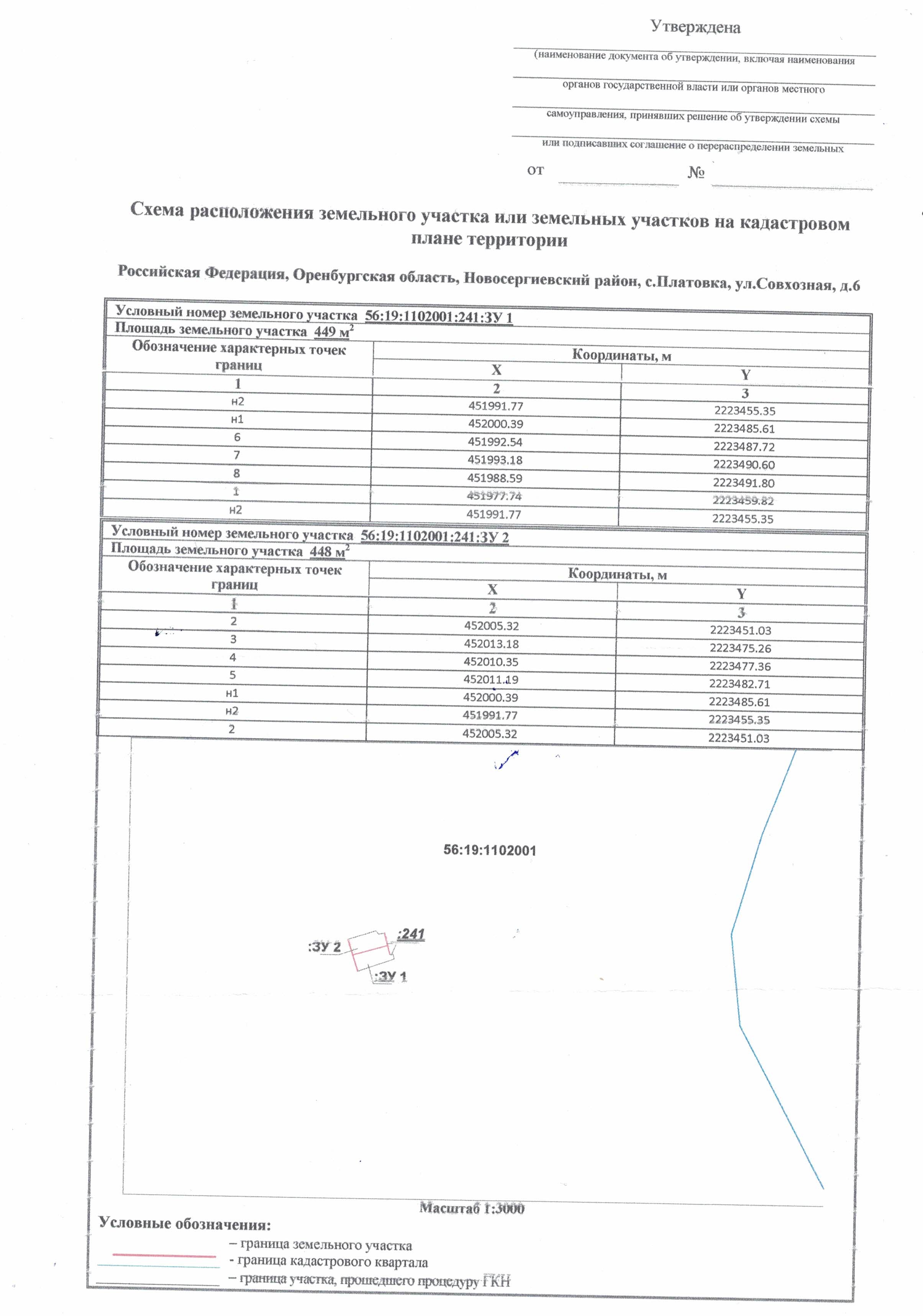 